         INSCRIPTION - Année 2021-2022	 Cours      
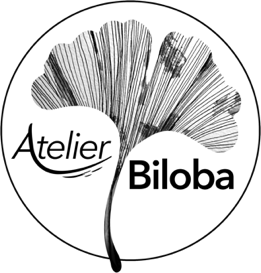 

Nom :      					Prénom :      

Date de naissance :       /       /      

Adresse :      

Code postal :      

Ville :      

N° de tél :       .       .       .       .      

E-mail :      

PLANNING du 22 septembre au 25 Juin 2022 (31 séances) : pas de cours pendant les vacances scolaires

ENFANTS : Mercredi 15h45 – 17h / Jeudi 17h – 18h15 / Samedi : 14h –15h15

ADOS : Mercredi 14h – 15h30 / Vendredi 17h45 – 19h15

ADULTES : Vendredi 19h30 – 21h30 / Samedi :  10h – 12h Il n’y a pas cours la semaine de l’Ascencion (du 23/05 au 28/05).CAPACITE D’ACCUEIL : 4 personnes par créneau FRAIS PEDAGOGIQUES (matériel compris) :​Cours enfants (8 - 11 ans) 1h15/ semaine = 408 € (136€/trimestre)Cours ados (12 – 17 ans) 1h30/ semaine = 490 € (163€/trimestre)Cours adultes (à partir de 18 ans) 2h/ semaine = 651 € (217€/trimestre)

PAIEMENT :Par chèque ( à l’ordre de Leïa WU )  1 chèque de       €  /  3 chèques de       €Espèces  1 versement /  3 versements
LIEU DE PRATIQUE : 36, rue Guignegault 45100 Orléans 
Bus : Ligne 1 arrêt Lab’O // Ligne 5 arrêt Hautes levées // Ligne 16 arrêt Jardin des plantes
Tram A arrêt Tourelles - Dauphine 
